КУБАНЬ - КРАЙ СИЛЬНЫХ, УМНЫХ, ТРЕЗВЫХ!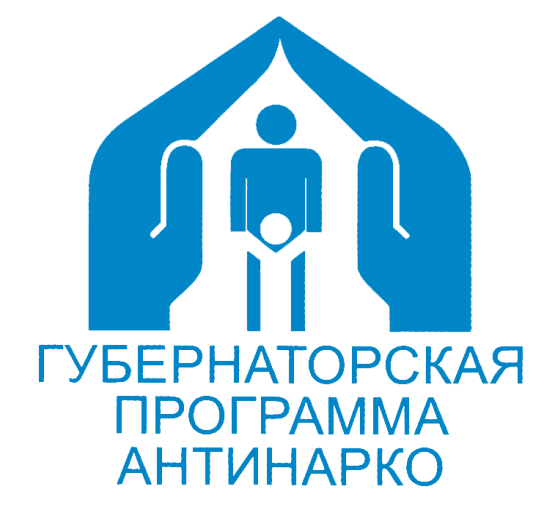 ЕЙСКИЙ РАЙОН ВЫБИРАЕТ ЗДОРОВЫЙ ОБРАЗ ЖИЗНИ!Быть здоровым, жить активно – это стильно, позитивно!Проведи время с пользой и интересно, пригласи своих друзей и родителей!Мы готовы принять и обсудить ваши предложения!Звоните: телефон муниципальной антинаркотической комиссии Ейского района 3-71-68Антинаркотическая комиссиямуниципального образования  Ейский район№  п/пФорма и наименование мероприятияМесто проведения мероприятияДата и время проведения1Профилактическое мероприятие консультационно – методический пункт антинаркотической направленности «Маршрут безопасности»ФГБПОУ ВО АГТУ «Морской рыбопромышленный техникум»г. Ейск,  ул. Коммунистическая, 63 А 02.04.2024 14.002Дискуссия «Ответственность за себя и других»СДКст. Должанская, ул. Ленина, 13.04.202413.003Библиотерапия«Вперёд по дороге Здоровья»Центральная детская библиотека.ст. Ясенская, ул. Ленина, 8604.04.202412.004Беседа «ЗОЖ – это важно!». Тематический кинопоказ фильма антинаркотической направленностиДКпос.Краснофлотский, ул. Пролетарская, 48/304.04.202412.005Беседа «О вреде алкоголя»СК п. Братский, пер. Спортивный, 704.04.202417.006Спортивные соревнования«Открытый ринг»Клуб по месту жительства «Меридиан»г. Ейск, ул. Пионерская, 10 05.04.2024 16.007Профилактическая беседа «Это знают все вокруг, что здоровье лучший друг»СДК пос. Комсомолец,  ул. Школьная,1905.04.2024 15.008Профилактическая беседа с просмотром видеофильм «Наше здоровое будущее!»МУ «МПЦ «Меотида»ст. Должанская,  пер. Каменный, 14 05.04.2024 18.009Беседа «Ах, эти вредные привычки». Кинопоказ в рамках краевой акции  «Кинематограф против наркотиков»ГДКг. Ейск,  ул. Свердлова, 73/105.04.202412.4010Весёлые старты «Путешествие в страну Здоровья», посвящённые Всемирному Дню здоровья»ГДКг. Ейск,  ул. Свердлова, 73/105.04.202413.3011Весёлый аттракцион «Кто любит спорт, тот здоров и бодр!», к Всемирному дню здоровья.Центральная детская библиотекаст. Ясенская, ул. Ленина, 8605.04.202411.0012День здоровья"Стиль жизни – здоровье!"Центральная городская модельная библиотекаг. Ейск, ул. Б.Хмельницкого,8605.04.202411.0013Спортивная эстафета «МЫ юные силачи», посвященная Всемирному Дню Здоровья»СДК п. Комсомолец, ул. Школьная 2305.04.202414.0014Просмотр видеоролика к празднованию «Всемирного дня здоровья»Центральный стадионг. Ейск,  ул. Портовая аллея, 805.04.2024 16.3015Всемирный день здоровья«Турнир по теннису среди молодежи»СДК п. Октябрьский, ул. Мира, 38Б06.04.202418.0016Спортивные соревнования по аэрохоккею к Всемирному Дню здоровьяКлуб по месту жительства «Спарта»г. Ейск, ул. Октябрьская, 215/1  06.04.2024 17.0017Конкурсно - игровая программа «Спорт – пароль в страну здоровья» (Всемирный день здоровья).СДК п. Октябрьский,  ул. Мира, 38 Б07.04.202411.0018День здоровья «Здоровым быть –  век долгий жить»СДК п. Заводской, ул. Мира, 3907.04.202411.0019День здоровья «В здоровье – сила!»СКп. Н.Островского,  ул. Центральная, 6407.04.202416.0020Тематическая программа «Здоровье страны начинается с тебя». Беседа «Дорога к долголетию». Кинопоказ.Клубп.  Морской ул. Центральная, 12/107.04.202415.0021Акция«Здоровым быть и не тужить»СДКст. Ясенская, ул. Ленина, 797.04.202413.0022Брейн-ринг «Здоровье. Молодость. Успех»7 апреля – Всемирный день здоровьяЦентральная районная библиотекаст. Ясенская, ул. Ленина,8607.04.202414.0023Профилактическая беседа «Безопасность»СДК ст. Копанская,  ул. Мешкова, 22 10.04.2024 16.0024Урок здоровья"Будь здоров без докторов"Модельная городская детская библиотекаг. Ейск, ул. Мира, 10011.04.202413.3025Профилактическая беседа с просмотром видеоролика антинаркотической направленности «О спорте»СДК пос. Комсомолец,  ул. Школьная,1912.04.2024 15.0026Беседа «Модно быть здоровым». Кинопоказ в рамках краевой акции  «Кинематограф против наркотиков»Клуб пос. Широчанка,ул. Косиора, 32/212.04.202413.0027Соревнования муниципального образования  Ейский район по плаванию  «День кроля»Спортивный комплекс бассейнп. Комсомолец, ул. Школьная, 2112.04.2024 15.0028Видеопросмотр  в рамках  краевой  акции «Кинематограф  против  наркотиковСДК п. Октябрьский,  ул. Мира, 38 Б13.04.202417.0029Профилактический тренинг «Взрослые шаги»Клуб по месту жительства «Солнечный»г. Ейск,  ул. Западная, 1 16.04.2024 16.0030Акция с распространением буклетов «Мы за ЗОЖ»Территорияп. Комсомолец16.04.202411.0031Час здоровья «Будь спортивным и здоровым!», к Всемирному дню здоровьяКлуб УПП ВОСг. Ейск, ул. К. Маркса, 3417.04.202413.0032Выставка-информация«Привычки уносящие жизнь»СДКст. Ясенская, ул. Ленина, 7917.04.202411.0033Познавательный час «С вредными  привычками не дружу, за здоровьем  я слежу»СДК пос. Советский,  ул. Ленина, 2 19.04.2024 16.0034Первенство Ейского района по прыжкам на батутеСпортивный комплекс  «Юность»г. Ейск,  ул. Портовая аллея, 620.04.2024 10.0035Беседа «Нормы и правила нашей жизни» с просмотром фильма в рамках краевой акции «Кинематограф против  наркотиков»Дом офицеровг.Ейск, ул. Победы, 10523.04.202414.0036Профилактическая беседа «Проблема вредных привычек»СДК ст. Камышеватская, ул. Советская, 172 Б26.04.2024 11.2037Профилактическая беседа «Быть здоровым я хочу!» с просмотром фильма антинаркотической направленности СДКс. Кухаривка, ул. Советов, 33 А25.04.202412.0038Акция «Формула здоровья»СДКст. Должанская, ул. Ленина, 125.04.202413.0039Первенство муниципального образования  Ейский район  по дзюдо (2014-2015 г.р.)Центра единоборствг. Ейск,   ул. Колхозная, 26/427.04.2024 10.0040Открытое первенство муниципального образования Ейский район по волейболу среди юношейСпортивный комплекс «Солнечный»г. Ейск, ул. Казачья,  2А27-28.04. 2024 14.3041Час общения «В здоровом теле, здоровый дух»СК п. Большевик,ул. Парковая, 2А28.04.202416.0042Час проблемных вопросов «Здоровый образ жизни – альтернативы нет!». Демонстрация фильма. СДК ст. Камышеватская, ул. Советская, 172 Б30.04.202411.20